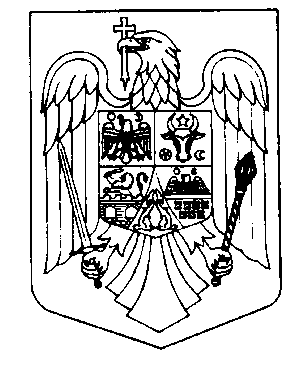 G U V E R N U L  R O M Â N I E IORDONANŢĂpentru modificarea şi completarea Ordonanţei Guvernului nr. 112/1999 privind călătoriile gratuite în interes de serviciu şi în interes personal pe căile ferate române, republicată, cu modificările ulterioareÎn temeiul art. 108 din Constituţia României, republicată, și al art.1 pct.VII pct.3 din Legea nr. 346/2015 privind abilitarea Guvernului de a emite ordonanţe,Guvernul României adoptă prezenta ordonanţă:Art.I. - Ordonanţa Guvernului nr. 112/1999 privind călătoriile gratuite în interes de serviciu şi în interes personal pe căile ferate române, republicată în Monitorul Oficial al României, Partea I, nr. 766/20.08.2004, cu modificările ulterioare, se modifică şi se completează dupa cum urmează:Articolului 2 alineatul (1) se modifică și va avea următorul cuprins:„(1) Beneficiază anual de 24 de file de permise de călătorie pe căile ferate române în interes personal, în mod gratuit, salariaţii încadraţi cu contract individual de muncă pe durată nedeterminată:    a) în aparatul central al Ministerului Transporturilor, cu excepţia celor prevăzuţi la art. 1 alin. (1);    b) la Autoritatea Feroviară Română – AFER;    c) la Agenția de Investigare Feroviară Română – AGIFER;   d) la Centrul Naţional de Calificare şi Instruire Feroviară – CENAFER;   e) în unităţile medicale din reţeaua proprie a Ministerului Transporturilor;    f) la SC „Telecomunicaţii CFR” SA;   g) la S.C. Grup Exploatare și Întreținere Palat CFR SA;   h) în unitățile de învățământ cu specific feroviar, numai pentru personalul didactic care școlarizează elevi în calificări specifice domeniului feroviar ;   i) la Clubul Sportiv Rapid Bucureşti.” 2. Articolului 2 alineatul (2) se modifică și va avea următorul cuprins:„(2) Pentru călătoria în interes de serviciu salariaţii prevăzuţi la alin. (1) beneficiază de autorizaţii sau permise de călătorie pe căile ferate române, în mod gratuit, după caz. Funcţiile de conducere din unităţile menţionate la alin. (1) lit. a) şi d) care beneficiază de autorizaţii de călătorie, se stabilesc prin ordin al ministrului transporturilor şi nu mai beneficiază în anul respectiv de permise de călătorie. Pentru unitățile menționate la alin.(1) lit.b), c), f), g) funcțiile care beneficiază de autorizații de călătorie se stabilesc de fiecare unitate.”3. Articolului 2 alineatul (3), se modifică și va avea următorul cuprins:„(3) Lista unităților de învățământ cu specific feroviar care școlarizează elevi în calificări specifice domeniului feroviar, ai căror salariați pot beneficia de permise de călătorie pe căile ferate române în interes personal, în mod gratuit, este prevăzută în anexa nr.1 la ordonanță.”4. La articolul 2 după alineatul (4) se introduce un nou alineat, alineatul (5), care va avea următorul cuprins:„(5) Eliberarea autorizaţiilor de călătorie în interes de serviciu şi în interes personal şi a permiselor de călătorie pe căile ferate române pentru personalul prevăzut la art.2, alin. (1) lit. b), c), f), g) şi i), a permiselor de călătorie pentru membrii de familie ai acestui personal se face contra cost, pe baza contractelor încheiate între Societatea Naţională de Transport Feroviar de Călători “CFR Călători” – S.A. şi unităţile menţionate la art.2, alin.(1) lit. b), c), f), g) şi i)”.5. Articolul 4 se abroga.6. Articolul 5 se abrogă.7. Articolul 7 se modifică şi va avea următorul cuprins:      	 „(1) Salariații încadrați cu contract individual de muncă pe durată determinată sau nedeterminată la unitățile prevăzute la art.1-3, pentru călătoria în interesul serviciului,  beneficiază de bilete de călătorie pe căile ferate române în interes de serviciu, contravaloarea acestora suportându-se în același mod ca și autorizațiile și permisele de călătorie.          	 (2) Sportivii și antrenorii  legitimați la Clubul Sportiv Rapid București, care se deplasează la competițiile sportive, beneficiază de bilete de călătorie pe căile ferate române în interes de serviciu, contravaloarea acestora suportându-se de către Clubul Sportiv Rapid București din venituri proprii.” 8. Articolul 8 alineatul 1 literele a) și b) se modifică şi vor avea următorul cuprins:        „ a) este salariată într-o unitate prevăzută la art. 1, art. 2 alin. (1) lit. a), b), c) și d) şi art. 3 sau, după caz, a fost concediată de la aceste unităţi din motive care nu țin de persoana salariatului în conformitate cu prevederile din Codul Muncii, cu condiţia să nu se fi angajat cu contract de muncă la alte unităţi până la data pensionării, şi are cel puţin o vechime de 10 ani în aceste unităţi sau în cadrul persoanelor juridice din care aceste unităţi au rezultat prin reorganizare;”„b) este salariată la altă unitate decât cele prevăzute la art. 1, art. 2 alin. (1) lit. a), b), c) şi d) și art. 3 sau, după caz, nu este salariată la data pensionării şi are o vechime de 20 de ani în unităţile prevăzute la art. 1, art. 2 alin. (1) și art. 3.”9. Articolul 11 alineatul (1) se modifică şi va avea următorul cuprins:„(1)  Copiii salariaţilor Societăţii Naţionale de Transport Feroviar de Călători „C.F.R. Călători” –S.A., Companiei Naţionale de Căi Ferate „C.F.R.” –S.A., Societăţii Naţionale de Transport Feroviar de Marfă „C.F.R. Marfă” –S.A., Societăţii de Administrare Active Feroviare „S.A.A.F.” –S.A., ai unităţilor cu profil feroviar care rezultă prin reorganizarea acestor unităţi, filialelor acestora, precum şi ai subunităţilor din structura organizatorică a acestora, ai pensionarilor proveniţi din aceste unităţi sau din cadrul persoanelor juridice din care aceste unităţi au rezultat prin reorganizare, inclusiv copiii pensionarilor proveniţi din fosta Societate de Servicii de Management Feroviar „S.M.F.” – S.A., care sunt în întreţinerea acestora, a tutorilor ori aflaţi în plasament familial, elevi sau studenţi, precum şi cei care parcurg o formă de învăţământ postliceal şi postuniversitar, în vârstă de până la 26 de ani, în unităţi de învăţământ de stat ori particular şi care urmează cursuri şi practică în alte localităţi decât cea de domiciliu, beneficiază de permise de călătorie şcolare, în mod gratuit, pentru o distanţă maximă de 300 km.”10. Articolul 18 alineatele (1) și (2) se modifică şi vor avea următorul cuprins:,,(1) Contravaloarea autorizațiilor de călătorie în interes de serviciu și în interes personal  și a permiselor de călătorie pe căile ferate române, de care beneficiază în mod gratuit, persoanele prevăzute la art.3 și 10, cu excepția copiilor pensionarilor proveniți din unitățile prevăzute la art.11, se suporta de societățile comerciale sau de instituțiile publice, după caz, și este deductibila fiscal.(2) Contravaloarea autorizațiilor de călătorie în interes de serviciu şi în interes personal  şi a permiselor de călătorie pe căile ferate române de care beneficiază, în mod gratuit, persoanele prevăzute la art. 2 alin.(1) şi (4) este deductibilă fiscal şi se suportă din bugetul Ministerului Transporturilor, cu excepţia contravalorii celor de care beneficiază persoanele prevăzute la art.2 alin.(1) lit. b), c), f), g) şi i) şi membrii de familie ai acestora şi care se suportă de fiecare autoritate sau instituţie publică cu profil feroviar, de către fiecare societate comercială şi de către Clubul Sportiv Rapid Bucureşti din bugetul de venituri şi cheltuieli proprii. 11. Anexa nr.2 litera c) se modifică şi va avea următorul cuprins:„c) copiii minori, copiii majori elevi sau studenţi, precum şi cei care parcurg o formă de învăţământ postliceal şi postuniversitar, în vârstă de până la 26 de ani, în unităţi de învăţământ de stat ori particular din ţară sau din străinătate, ai beneficiarilor de autorizații sau permise de călătorie, care au decedat;”12. Anexa nr. 2  litera f) se modifică şi va avea următorul cuprins:„f) copiii majori ai beneficiarilor de autorizații sau permise de călătorie pe căile ferate române, care sunt în întreţinerea acestora, a tutorilor ori aflaţi în plasament familial, elevi sau studenţi, precum şi cei care parcurg o formă de învăţământ postliceal şi postuniversitar, în vârstă de până la 26 de ani, în unităţi de învăţământ de stat ori particular din ţară sau din străinătate.”Art. II. – În termen de 45 de zile de la publicarea prezentei legi, prin ordin al ministrului transporturilor se va reactualiza Metodologia privind încadrarea în rangul de tren, clasă, condiţiile de emitere, gestionarea şi folosirea legitimaţiilor de călătorie pe căile ferate române, prevăzută la art. 13 alin. (1) din Ordonanţa Guvernului nr. 112/1999 privind călătoriile gratuite în interes de serviciu şi în interes personal pe căile ferate române, republicată cu modificările și completările ulterioare, conform celor prevăzute prin prezenta ordonanță.PRIM MINISTRUDACIAN JULIEN CIOLOȘ